AVVISO PUBBLICO DI SELEZIONE  RIVOLTO A DOCENTI INTERNI PER AFFIDAMENTO INCARICO DI REFERENTI PROGETTO “DENTRO LA SCUOLA, FUORI DALL’AULA” (BANDO NUOVA DIDATTICA 2021 – AMBIENTE E SPAZI) FONDAZIONE CRCPROFILO A CUI CI SI CANDIDA : _________________________ Allegato BTabella di Valutazione dei TitoliA.	Esperienze lavorative caratterizzate dall’effettivo svolgimento di incarichi inerenti il progetto in oggetto:	 ___________________________________________________________________________________________________________________________________________________________________________________________________________________________________________________________________________________________________________________________________________________________________________________________________________________________________________________________________________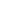 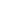 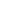 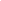 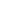 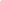 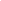 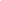 B. MOTIVAZIONE DELLA PARTECIPAZIONE AL PROFILO SCELTO (max 300 caratteri)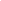 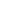 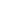 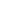 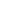 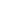 ________________________________________________________________________________________________________________________________________________________________________________________________________________________________________________________________________________________________________________________________________________________________________________________________________________________________________________________________________________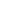 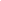 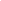 Data 	                                         Firma  ____________________________________GRIGLIA DI VALUTAZIONE PERSONALE INTERNOGRIGLIA DI VALUTAZIONE PERSONALE INTERNOGRIGLIA DI VALUTAZIONE PERSONALE INTERNOGRIGLIA DI VALUTAZIONE PERSONALE INTERNO1) Titoli di studio, specializzazioni, master e titoli specifici – max 40 punti1) Titoli di studio, specializzazioni, master e titoli specifici – max 40 punti1) Titoli di studio, specializzazioni, master e titoli specifici – max 40 punti1) Titoli di studio, specializzazioni, master e titoli specifici – max 40 puntiDiploma di istruzione secondaria superiore Punti 4Titolo di studioMax 12 puntiLaurea triennalePunti 5Laurea non specifica magistrale o quadriennale vecchio ordinamentoPunti 6Laurea specifica magistrale o quadriennale vecchio ordinamento– votazione fino a 90Punti 8Laurea specifica magistrale o quadriennale vecchio ordinamento– votazione da 91 a 110Punti 10Laurea specifica magistrale o quadriennale vecchio ordinamento– votazione con lodePunti 122) Attività professionali coerenti con il profilo scelto – max 64 punti2) Attività professionali coerenti con il profilo scelto – max 64 punti2) Attività professionali coerenti con il profilo scelto – max 64 punti2) Attività professionali coerenti con il profilo scelto – max 64 puntiAttività progettuali coerenti con il profilo per cui si partecipa –(incarico continuativo da 2 a 6 mesi)Punti 10 per ogni incarico fino ad un max di 4 incarichiAttività progettuali coerenti con il profilo per cui si partecipa –(Incarico continuativo di almeno 6 mesi)Punti 12 per ogniincarico fino ad unmassimo di 2 incarichi